別記様式（第３条関係）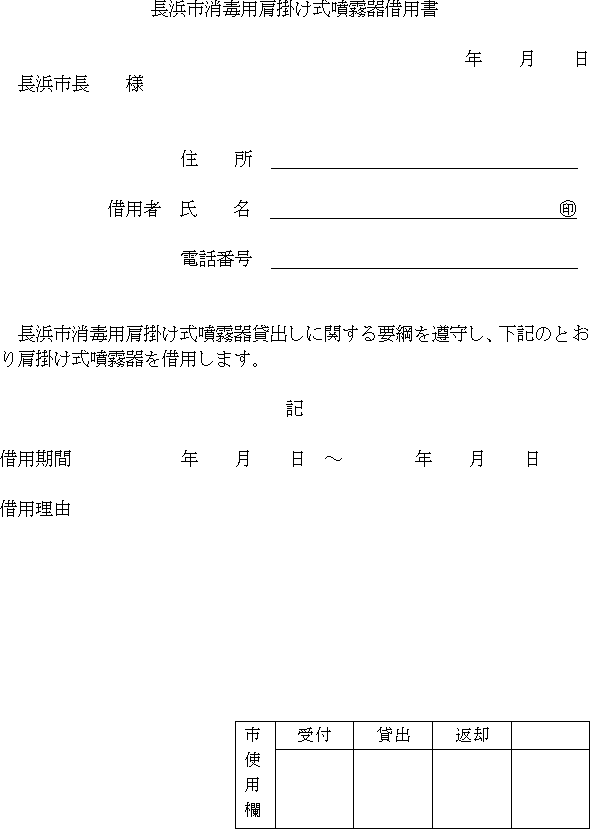 